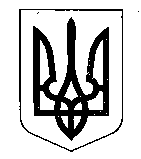 МІНІСТЕРСТВО ФІНАНСІВ УКРАЇНИНАКАЗвід 14 жовтня 2022 року                        Київ                                                     № 331Зареєстровано в Міністерстві юстиції України 18 жовтня 2022 року за № 1259/38595Про внесення змін до форми довідки-підтвердження статусу податкового резидента України для уникнення подвійного оподаткування відповідно до норм міжнародних договорів та Порядку підтвердження статусу податкового резидента України для уникнення подвійного оподаткування відповідно до норм міжнародних договорівВідповідно до абзацу одинадцятого пункту 13 Положення про державну реєстрацію нормативно-правових актів міністерств, інших органів виконавчої влади, затвердженого постановою Кабінету Міністрів України від 28 грудня 
1992 року № 731, та підпункту 5 пункту 4 Положення про Міністерство фінансів України, затвердженого постановою Кабінету Міністрів України від 20 серпня 2014 року № 375,НАКАЗУЮ:У грифі затвердження Порядку підтвердження статусу податкового резидента України для уникнення подвійного оподаткування відповідно до норм міжнародних договорів, затвердженого наказом Міністерства фінансів України від 19 серпня 2022 року № 248, зареєстрованого в Міністерстві юстиції України від 07 жовтня 2022 року за № 1195/38531, цифри та слово «______ 2022 року 
№ ___» замінити цифрами та словами «19 серпня 2022 року № 248».У грифі затвердження форми довідки-підтвердження статусу податкового резидента України для уникнення подвійного оподаткування відповідно до норм міжнародних договорів, затвердженої наказом Міністерства фінансів України від 19 серпня 2022 року № 248, зареєстрованим в Міністерстві юстиції України від 07 жовтня 2022 року за № 1195/38531, цифри та слово «______ 2022 року 
№ ___» замінити цифрами та словами «19 серпня 2022 року № 248».3. Департаменту міжнародного оподаткування Міністерства фінансів України в установленому порядку забезпечити:подання цього наказу на державну реєстрацію до Міністерства юстиції України;оприлюднення цього наказу.4. Цей наказ набирає чинності з дня його офіційного опублікування.5. Контроль за виконанням цього наказу покласти на заступника Міністра фінансів України Воробей С. І. та Голову Державної податкової служби України.В. о. Міністра                                                                                         Денис УЛЮТІН